EXCLUSIVE CHP TRIP TO PERUMAY 14-25, 2018 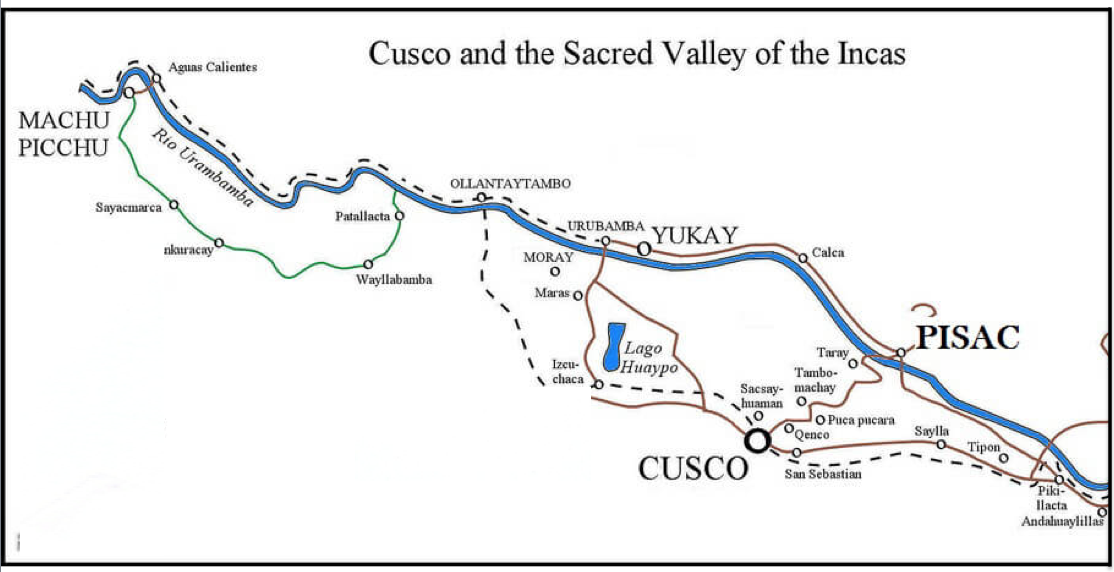 Join Professor Helaine Silverman (Anthropology) on this thrilling exploration of the heartland of the ancient Inca Empire. See its heritage expressed by the descendants of that great Andean society. Visit spectacular ruins, including the renowned “lost city” of Machu Picchu. Fly over the snow-capped Andes mountains. Travel on one of the most scenic train rides in the world. See the beautiful colonial churches built by the Spanish conquerors in Cuzco, the former Inca capital and today the epicenter of global tourism. Learn about the politics and policies of tourism and heritage management that promote economic development in this stunning highland region. Sample the delicious cuisine of Peru, which has achieved global acclaim. Stay in unique hotels. Participate in many interactions with local people. Finish the trip with two fascinating days in Peru's capital city, Lima, where we continue our time-travel through the heritage and economic development of the pre-Columbian, colonial and modern city. Enjoy a special tour of the UNESCO-designated historic center and a full day at a restored hacienda. Professor Silverman spent the first half of her adult life in Peru working as an archaeologist and since then has conducted many years of contemporary heritage research there. This experience offers an insider's view of Peru.For more academic information and Peru details contact Professor Silverman helaine@illinois.eduFor CHP information contact Anne Price in the CHP officeITINERARY MONDAY, May 14, 2018Fly from Chicago to Lima via Dallas or Miami on American Airlines. It is an overnight flight to Lima.TUESDAY, May 15, 2018Arrive in Peru in the early morning. 3-4 hours in airport to clear customs and immigration. Queue for flight to Cuzco. Fly to Cuzco. OBLIGATORY TO REST.3 p.m. LUNCH Walking tour of Plaza de Armas.Orientation from Helaine about the next day as we finish the tour.Dinner on their own. Eat lightly. Nothing fried. No alcohol. Go to bed early.OVERNIGHT: Hotel Los Los Apus, CuzcoWEDNESDAY, May 16, 2018BUS until lunch Morning: Sacsayhuaman Kenko-Tambo Machay-Puca Pucara On the way down, stop at San Cristobal Church for view LUNCH (this is where bus leaves us)Coricancha (entrada) Catedral del Cuzco (entrada) or Iglesia de la Compañía (entrada) San Blas6 p.m. at hotel: Orientation from Helaine about the next dayDinner on their ownOVERNIGHT: Hotel Los Apus, CuzcoTHURSDAY, MAY 17, 2018Bus all day. Leave Cuzco. Chinchero – Maras – Moray LUNCH BUFFET TUNUPA URUBAMBA Late arrival at OllantaytamboDINNER AT HOTEL PACARIQTAMBO RESTAURANT with orientation about the next day from HelaineOVERNIGHT: Hotel Pacariqtambo, OllantaytamboFRIDAY, MAY 18, 2018Morning: explore the beautiful ruins of OllantaytamboLUNCH IN HOTELAfternoon: explore the living town of Ollantaytambo within the Inca walls. ChocoMuseo.6 p.m. Orientation for Machu Picchu the next dayDinner on their ownOVERNIGHT: Hotel Pacariqtambo, OllantaytamboSATURDAY, MAY 19, 2018Morning train PeruRail VISTADOME to Machu PicchuNoon: LUNCH BUFFET Visit MACHU PICCHU ruins. 7 p.m. Orientation at the hotel about the next dayDinner on their own.OVERNIGHT: Hotel in Machu Picchu puebloSUNDAY, May 20, 2018Train back to Ollantaytambo. Bus all day. Bus picks us up in Ollantaytambo to return to Cuzco. Señora que prepara la chicha (if she is open on Sunday)Urubamba: Taller Seminario (fine craft ceramics)LUNCH IN MUSEO INKARIY (DE LOS MÉRIDA). Visit Museo Inkariy.Pisaq ruins OR Pisaq market.Visit Amana Kancha to see the llamas (if open).Hotel to rest.7 p.m. DINNER: Los Toldos Pollos a la Brasa. Orientation by Helaine about next day.OVERNIGHT: Hotel Los Apus, CuzcoMONDAY, May 21, 2018Bus until return to Cuzco after lunch. Optional for those who wish to go with Helaine at 7 a.m.: Mercado San Pedro.Bus. 9 a.m.: Bus takes us to Calle Meloc for candles. 10:30 a.m.: Tipón and Andahuaylillas LATE LUNCH (“picnic” que llevamos con nosotros: agua, pan, chocolate, queso, plátano)Stop at Rumicolca briefly for explanation. Stop at Oropesa for bread. Hotel.OPTIONAL: You are welcome to come with me to Pisco Bar in Cuzco where I buy pisco.7:30 p.m. DINNER WITH SHOW AT TUNUPA ON PLAZA DE ARMAS(At restaurant before dinner: orientation by Helaine about next day)OVERNIGHT: Hotel Los Apus, Cuzco. Go to bed early.TUESDAY, May 22, 2018Bus takes up to airport. Leave Cuzco. Early flight to Lima.Lima: Bus picks us up and stays with us till hotel check-in. Walking tour of the historic center of Lima. 1:30 p.m. LUNCH AT HUACA PUCLLANA Tour Huaca Pucllana and little site museum4:30 p.m.: CHECK IN AT HOTEL. Helaine gives orientation about next day.6 p.m. OPTIONAL: Walk to artesanías on Petit Thouars with Helaine  -- last chance to purchase souvenirsDinner on their own.OVERNIGHT: Hotel in Miraflores, LimaWEDNESDAY, May 23, 2018Bus pickup at Larco Mar after lunch and it stays with us through dinner.9 a.m. Morning: walking tour of Miraflores: Parque Kennedy, Larco, Malecón, Parque del Amor, Casa de Julio C. Tello, end at Larco Mar12 p.m. LUNCH in Larco Mar2 p.m. Museo de Arte de Lima (MALI)/Museum of Art4 p.m. Barranco6 p.m. OPTIONAL: Go to a supermarket with Helaine8 p.m. DINNER: CHIFATHURSDAY, May 24, 2018NOTE: we all keep our hotel rooms as if staying overnight even though we are not.Bus all day. Special event: Travel to the next valley south of Lima (Lurín) to Los Ficus. Learn about the conversion of the former hacienda to a cultural heritage center and recreo. Training and performance of the world-renowned Peruvian caballos de paso. LUNCH at Los Ficus. Gourmet traditional Peruvian food.Return to hotel. Get organized.Leave hotel at 7 p.m. for airport. End of bus, end of Happy Tours services. Fly overnight, arriving home on Friday, May 25. 